Vernon Elementary School3665 Roche AvenueVernon, Florida 32462Phone (850)535-2486   Fax (850)535-1437Website: http://ves.wcsdschools.com Academic Excellence Is Our Ultimate Goal!!!VES Mission: Vernon Elementary School is committed to personal and academic excellence for all students.VES Vision: Vernon Elementary School will provide students the highest quality education possible, with the resources necessary, so they can achieve their maximum potential and become knowledgeable, responsible, and competent citizens.September 15, 2017IMPORTANT DATES: September              18-22		Book FairSeptember                  21		Family Night in the Library @ 5pm-8pmSeptember                 20		Early Release (Buses leave at 1pm)September 	          22		Progress Reports Goes HomeSeptember	     25-29		Recognition of “Celebrate Freedom Week”September                 26		PTO Meeting @ 3pm in the LibraryOctober 	     23-24		Fall Break Attendance News: Please send absentee notes complete with your child's full name, teacher, dates absent and the reason for the absence. Each child needs a separate note. Bus notes: Please send notes complete with the date the note was written, the child's full name, teacher, and specific instructions as to what the child needs to do (bus or car rider). If it is a bus note, PLEASE include the address and the bus number along with a phone number for a person who can verify the note.OFFICE NEWS: FOR THE SAFETY OF YOUR CHILDREN-----BUS NOTES OR BUS CHANGES WILL NOT BE TAKEN OVER THE PHONE. YOU WILL NEED TO SEND A NOTE WITH YOUR CHILD, EMAIL OR FAX NOTE TO THE OFFICE.  PLEASE CALL THE OFFICE TO CONFIRM THAT YOUR NOTE WAS RECEIVED.   Also, all visitors must report to the office for a visitor’s badge before entering campus.  Contact information to email notes to office staff:  Tammy.Coatney@wcsdschools.com; Brandi.Jackson@wcsdschools.com; and Sandra.Brown@wcsdschools.com PARENTS:  YOUR CHILD WILL BE GIVEN A TARDY SLIP AFTER 7:55 A.M.  IF BREAKFAST IS NEEDED FOR YOUR CHILD PLEASE HAVE THEM HERE BEFORE 7:45 A.M. After School Program:  No after school on Early Release days.Birthday Wishes: Thomas Brock, Matthew Bankston, Adrian King, Destiney Powell, Brantley Moody,Dakota Kilpatrick, Aurianna Capra, Alanah Bradford, Braiden Stoker, Bryan Broxton, Jeremiah McCarty,James Christian, Amiyah BlackBox Top News:  Welcome back! A collection sheet for Box Tops will be send home next week! Remember each Box Top is worth 10 cents each to the school. So please help us by collecting Box Tops and turn them in!PHYSICAL EDUCATION NEWS:  Movement is one of the crucial factors contributing to the correct physical development of a child. Inappropriate attire can significantly prohibit a child from physical activity. It can create a safety hazard as well as great physical and emotional discomfort. Please remind your child to dress appropriately to school on their designated PE days, since physical activity is required by the state law. The best choice of attire would be sneakers/tennis shoes, shorts/pants, and shirt/sweatshirt. If dress must be worn, appropriate shorts should be worn underneath. Thank you very much for your support.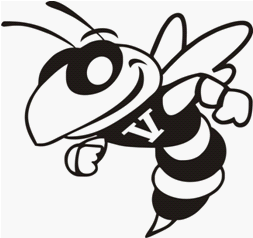 